Voici la suite et la fin de notre album : 
UN PEU PERDU de Chris Haughton
Voici les derniers mots de vocabulaire : 


Vocabulaire 3







une grenouille   				immense			des yeux immenses





Madame grenouille				chercher


des biscuits						volontiers, d’accord

              adorer


 


   
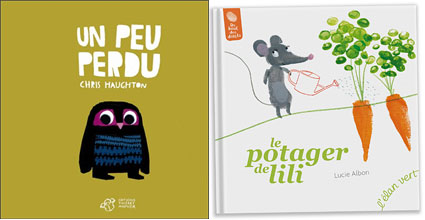 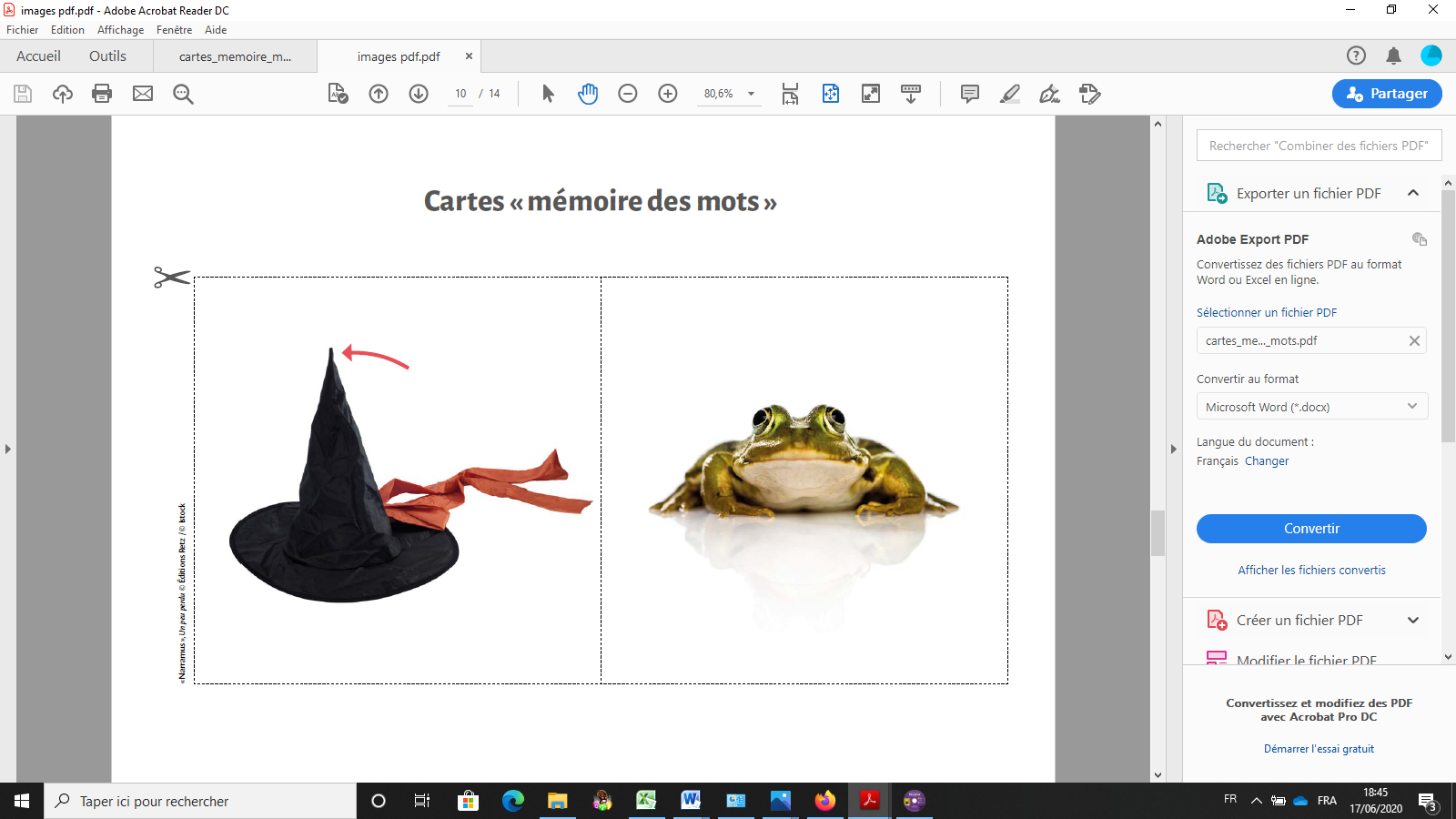 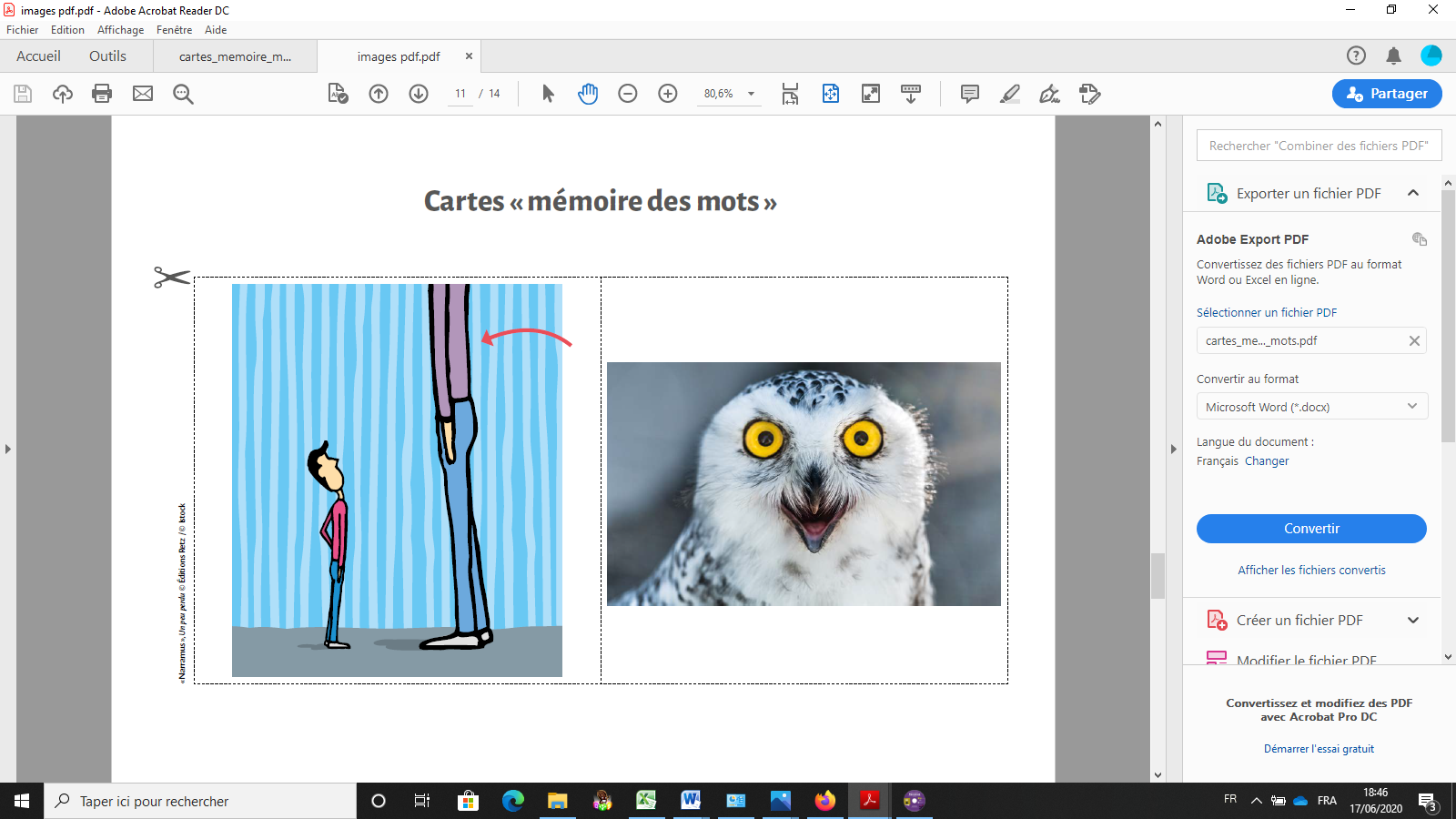 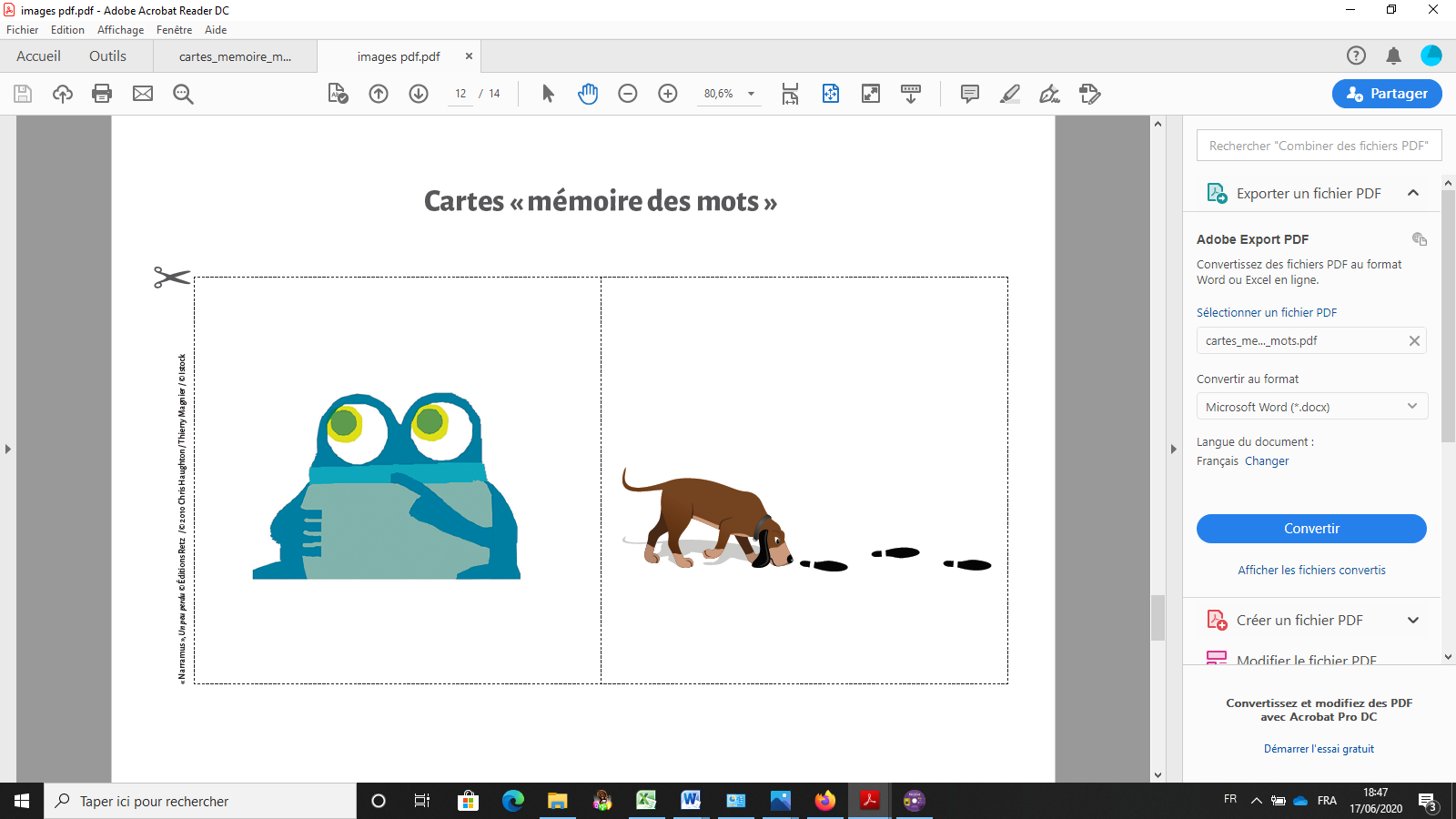 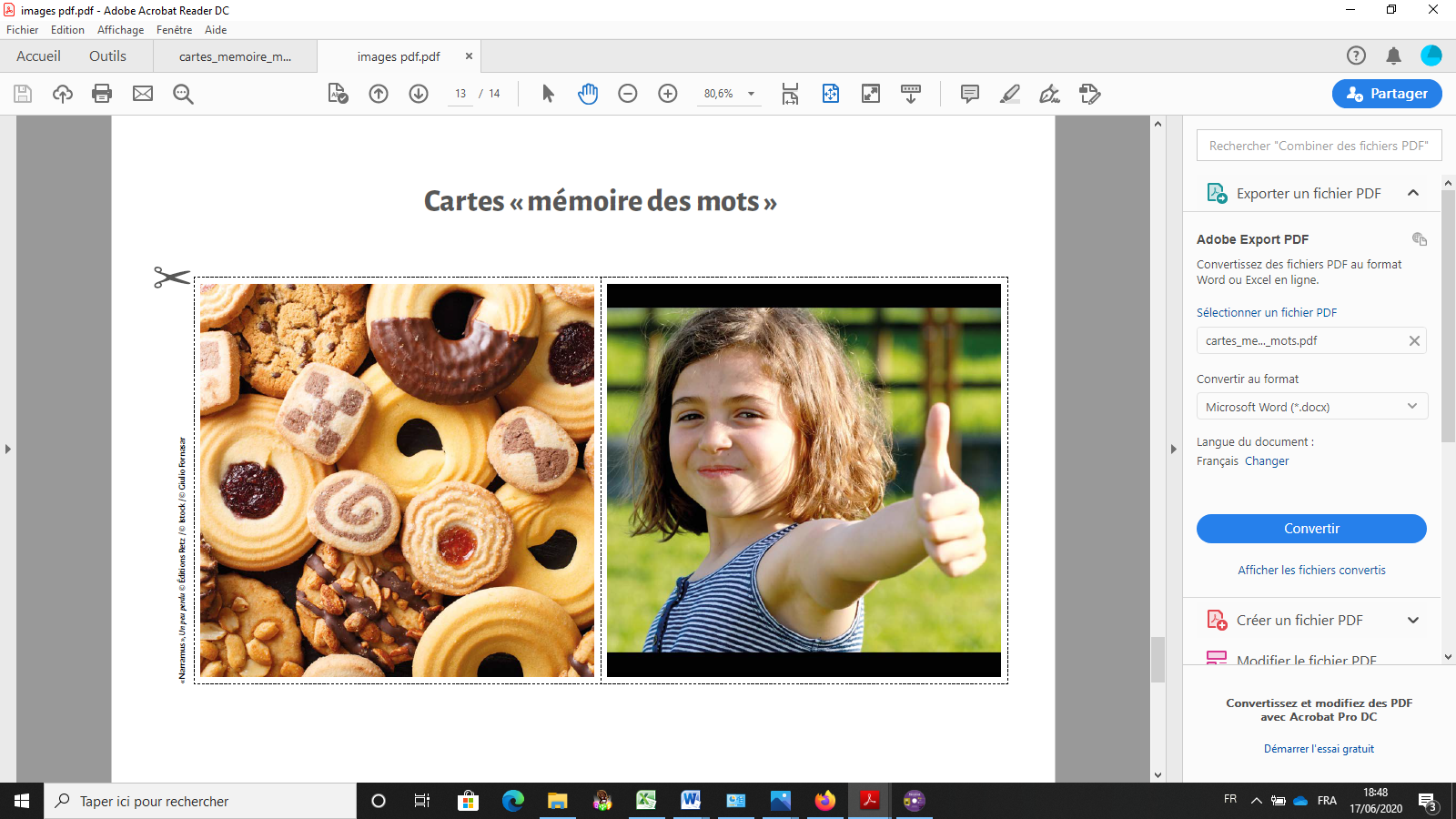 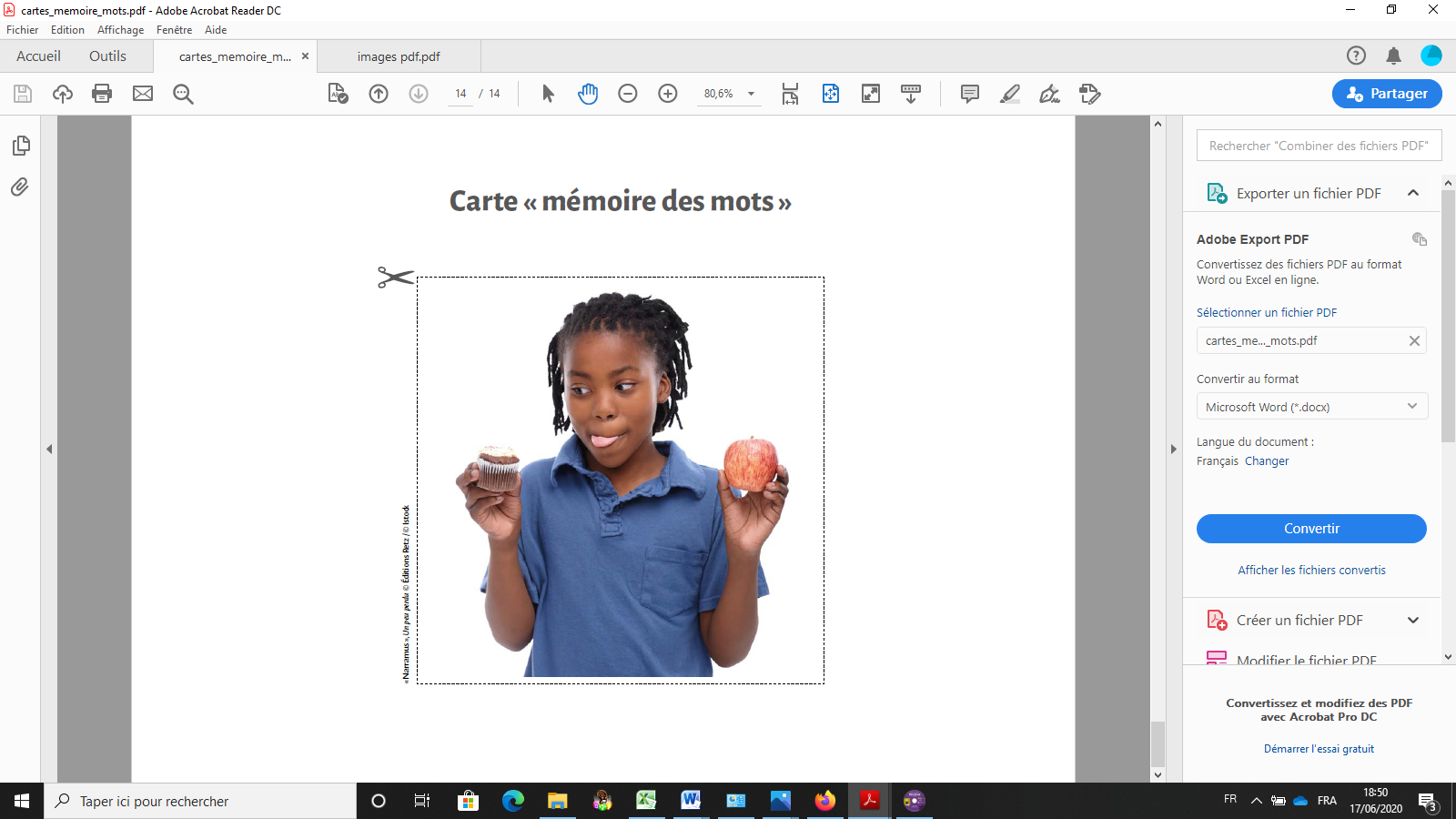 